.Intro: 16 CountsPhrasing: 4 x A, 5 x B, 4x A, 4 x B, 5 x A, Part A only until count 12 and then Restart and start with Part BPart AA1: 2 x wizard step, out, out, together, ½ turn jump, out, togetherA2: Out, out, right heel swivel, left heel swivel, hitch, slide, together, ¾ turnArm moves while turning ¾: After touching the knee at the hitch the left arm goes diagonally up to the left and right arm as well, means both hands in direction to the left ear, right hand is in the high of left shoulderPart BB1: Criss cross, kick back, step, kick back, step, hold, chest bumpB2: slide, touch, point, touch, step, sailor step ¼ turn, step, cros behind, unwindContact: crazydancerin@gmail.comBe Different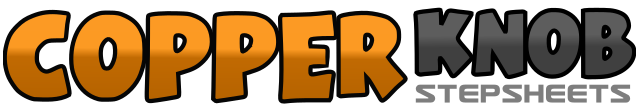 .......Count:32Wall:4Level:Phrased Intermediate - Non Country.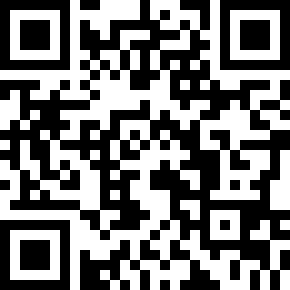 Choreographer:Marie-Theres Dorner (AUT) & Jan Ryslavy (CZ) - September 2017Marie-Theres Dorner (AUT) & Jan Ryslavy (CZ) - September 2017Marie-Theres Dorner (AUT) & Jan Ryslavy (CZ) - September 2017Marie-Theres Dorner (AUT) & Jan Ryslavy (CZ) - September 2017Marie-Theres Dorner (AUT) & Jan Ryslavy (CZ) - September 2017.Music:If It Ain't Love - Jason DeruloIf It Ain't Love - Jason DeruloIf It Ain't Love - Jason DeruloIf It Ain't Love - Jason DeruloIf It Ain't Love - Jason Derulo........1-2&LF step diagonal fwd., RF lock behind LF, LF step diagonal fwd.3-4&RF step diagonal fwd., LF lock behind RF, RF step diagonal fwd.5-6LF step to the left, RF step to the right7&8jump with both feet together, ½ turn over left shoulder with jumping and ending with both feet out out, jump together1-2RF step to the right, LF step to the left3&swivel right heel to the right and back to the center4&swivel left heel to the left and back to the center5-6RF hitch and left hand touching right knee, RF slide to the right side7-8LF step next to RF and doing a ¾ turn over left shoulder ending on 9:00 with weight on RF1-2jump and cross RF over LF, jump with both feet out out3-4kick RF diagonal to the right back (10:30), step RF to the right ending on 1:305-6kick LF diagonal to the left back (1:30), step LF to the left ending on 10:307&8hold, bump your chest forward and back1&2LF step to the left, Drag RF next to LF3&4RF point to the right, RF touch next to LF, RF step to the right5&6LF cross behind RF, RF step to the right, LF step to the left with a ¼ turn to 9:00&7-8RF step fwd., LF cross behind RF, turn 1 and a ¼ turn over left shoulder and end with weight on LF at 6:00